European Car Rental Conciliation Service - Customer FormCan we help you?Do you have a complaint against Hertz?Did your rental take place within the European Union (EU) in a country which is not your country of residence?Have you already raised the matter with Hertz but remain dissatisfied with their final decision?So that we can investigate your complaint speedily and efficiently, please fill in the form below and submit it to the conciliation service by email complaint@ecrcs.eu.Pressing Tab will take you to the next field.Your details (These should be the details of the person who signed the agreement.)Details of the company concerned by your complaint*If you have answered YES to either of the above questions please give details belowPlease give a brief summary of your complaint Please tell us more about your complaintHow would you like Hertz to put the matter right for you?Your permission for us to go aheadI would like ECRCS to consider my complaint.       ____________________________________			     __________________Signature 								DatePlease return this completed form to:E-mail: complaint@ecrcs.eu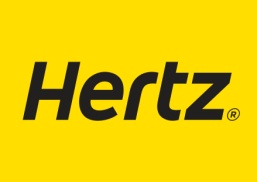 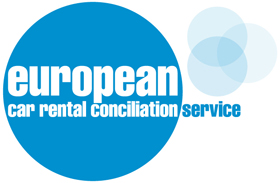 SurnameTitleFirst NameAddress for CorrespondenceAddress for CorrespondenceDaytime Phone Number/  NumberDaytime Phone Number/  NumberE-mail AddressE-mail AddressCompany NameHertzBranch/Head Office AddressHertz House11 Vine StreetUxbridge, MiddlesexUB8 1QEAgreement orReservation number or other referenceDayMonthYearWhen did the problem you are complaining about happen?When did you first complain to Hertz?Please click on the boxes to select YESNOHave there been any court proceedings relating to your complaint or are any court proceedings pending?Have you contacted any ombudsman or other complaints body about your complaint?*Have you contacted any ombudsman or other complaints body about your complaint?*Please use this page to list the main points of your complaint.  Attach copies of relevant correspondence that will assist in identifying the points of your complaint.If you need more space, please continue on a separate piece of paper and attach it to this form.